
UNIWERSYTET KAZIMIERZA WIELKIEGO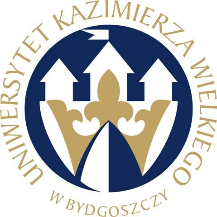 W BYDGOSZCZYul. Chodkiewicza 30, 85 – 064 Bydgoszcz, tel. 052 341 91 00 fax. 052 360 82 06NIP 5542647568 REGON 340057695www.ukw.edu.plUKW/DZP-281-D-27/2024					          Bydgoszcz, dn. 11.07.2024 r.dot. postępowania prowadzonego w trybie podstawowym bez negocjacji na: Dostawę sprzętu komputerowego i sieciowego	ODPOWIEDZI NA PYTANIA           Działając na podstawie art. 284 ust. 2 ustawy Prawo zamówień publicznych (tj. Dz.U.2023.1605) Zamawiający przekazuje treść zapytań wraz z udzielonymi odpowiedziami.Pytanie 1Prosimy o doprecyzowanie dla cz. 1 komputer 2 procesora, gdyż procesor Intel Core i5-12400 w aktualnym zestawieniu CPU Benchmark ma 19.381 pkt https://www.cpubenchmark.net/cpu_list.php, a Zamawiający wymaga min. 19.400 punktów, dlatego prosimy o dopuszczenie procesora 19.381 pkt. lub aktualizację.Odp. Zamawiający dopuszcza procesor min. 19.381 pkt.Kanclerz UKW mgr Renata Malak